TitleAntoine Laurent Lavoisier,a Name Surname,b …aInstitutionbInstitutionAbstract (1 page maximum including Figures and references)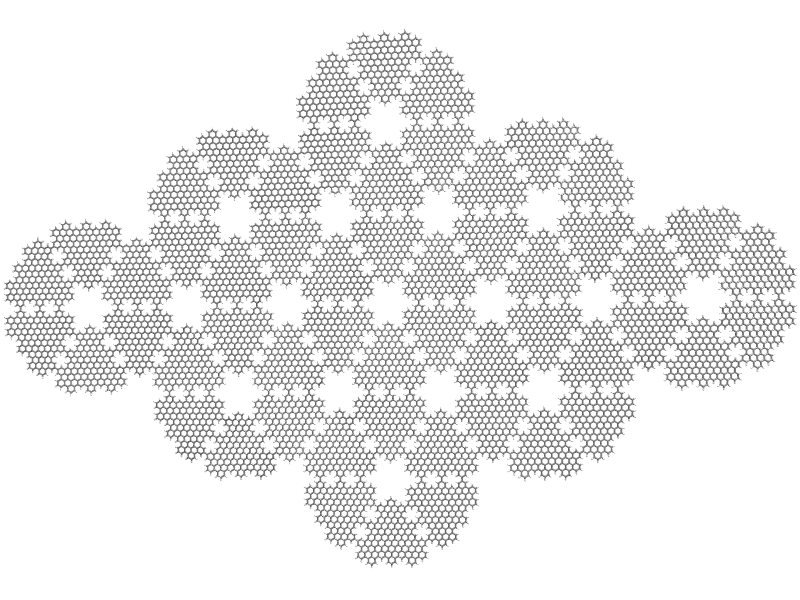 Figure 1. Xxxxx… fig. caption…References:(Calibri 10)